Publicado en Benidorm el 12/01/2021 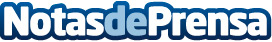 Hoteles Servigroup lanza su nueva web corporativa diseñada a la medida del clienteDiseño moderno, ágil e intuitivo acorde a la nueva imagen corporativa de la cadena estrenada en 2020Datos de contacto:Comunicación Servigroup96 585 59 00Nota de prensa publicada en: https://www.notasdeprensa.es/hoteles-servigroup-lanza-su-nueva-web Categorias: Nacional Viaje Marketing Valencia Turismo E-Commerce Restauración Consultoría http://www.notasdeprensa.es